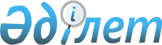 Об утверждении Перечней лекарственных средств и изделий медицинского назначения для бесплатного и льготного обеспечения населения в рамках гарантированного объема бесплатной медицинской помощи на амбулаторном уровне
					
			Утративший силу
			
			
		
					Приказ Министра здравоохранения Республики Казахстан от 4 сентября 2009 года № 446. Зарегистрирован в Министерстве юстиции Республики Казахстан 24 сентября 2009 года № 5799. Утратил силу приказом и.о. Министра здравоохранения Республики Казахстан от 4 ноября 2011 года № 786

      Сноска. Утратил силу приказом и.о. Министра здравоохранения РК от 04.11.2011 № 786 (вводится в действие с 01.01.2012).      В соответствии со статьей 88 Кодекса Республики Казахстан "О здоровье народа и системе здравоохранения", в целях совершенствования системы лекарственного обеспечения населения в рамках гарантированного объема бесплатной медицинской помощи, ПРИКАЗЫВАЮ:



      1. Утвердить:



      1) Перечень лекарственных средств и изделий медицинского назначения для бесплатного и льготного обеспечения населения в рамках гарантированного объема бесплатной медицинской помощи на амбулаторном уровне с определенными заболеваниями (состояниями) и специализированными лечебными продуктами, с коэффициентом возмещения 1,0 согласно приложению 1 к настоящему приказу;



      2) Перечень лекарственных средств и изделий медицинского назначения для льготного обеспечения отдельных категорий населения в рамках гарантированного объема бесплатной медицинской помощи на амбулаторном уровне с определенными заболеваниями (состояниями), с коэффициентом возмещения 0,5 согласно приложению 2 к настоящему приказу.



      2. Комитету фармацевтического контроля Министерства здравоохранения Республики Казахстан (Баймуканов С.А.) направить настоящий приказ на государственную регистрацию в Министерство юстиции Республики Казахстан в установленном законодательством порядке.



      3. Департаменту административно-правовой работы (Бисмильдин Ф.Б.) направить настоящий приказ на официальное опубликование в средствах массовой информации после его государственной регистрации.



      4. Признать утратившим силу приказ Министра здравоохранения Республики Казахстан от 21 июня 2007 года № 376 "Об утверждении Перечня видов заболеваний и отдельных категорий населения, при амбулаторном лечении которых лекарственные средства и специализированное лечебное питание по рецептам отпускаются бесплатно и на льготных условиях" (зарегистрированный в Реестре государственной регистрации нормативных правовых актов Республики Казахстан № 4805, опубликован "Юридическая газета" от 10 августа 2007 г. № 122 (1325)).



      5. Контроль за исполнением настоящего приказа возложить на вице-министра здравоохранения Республики Казахстан Биртанова Е.А.



      6. Настоящий приказ вводится в действие с 1 января 2010 года.      Министр здравоохранения

      Республики Казахстан                       Ж. Доскалиев

Приложение 1             

к приказу Министра здравоохранения 

Республики Казахстан         

от 4 сентября 2009 года № 446     

     Перечень лекарственных средств и изделий медицинского

  назначения для бесплатного и льготного обеспечения населения

 в рамках гарантированного объема бесплатной медицинской помощи

      на амбулаторном уровне с определенными заболеваниями

         (состояниями) и специализированными лечебными

          продуктами, с коэффициентом возмещения 1,0      Сноска. Приложение 1 с изменениями, внесенными приказами Министра здравоохранения РК от 19.02.2010 № 112 (порядок введения в действие см. п. 5); от 20.05.2010 № 361 (порядок введения в действие см. п. 5); от 28.10.2010 № 853 (вводится в действие по истечении десяти календарных дней после дня его первого официального опубликования).

* допускается выдача аптечек новорожденным при выписке из родильного дома

по разрешению администратора программ и по договоренности между

поставщиком и родильным домом.

   ** Перечень абсолютных медицинских и социальных показаний для

перевода ребенка до 1 года жизни на ранее искусственное вскармливание

  *** Перечень относительных медицинских и социальных показаний для

  перевода ребенка до 1 года жизни на ранее искусственное/смешанное

                            вскармливание

* заболевания или состояние кормящей матери, сопровождающиеся приемом

лекарственных препаратов (цитостатиков, радиоактивных, тиреоидных или

наркотических) при наличии заключения от профильного специалиста

кардиолога, аллерголога, психиатра, онколога, нефролога и т.д.



** установление комиссией диагноза первичной гипогалактии

определяется при помощи алгоритма.

Приложение 2

к приказу Министра здравоохранения

Республики Казахстан

от 4 сентября 2009 года № 446

     Перечень лекарственных средств и изделий медицинского

    назначения для льготного обеспечения отдельных категорий

     населения в рамках гарантированного объема бесплатной

    медицинской помощи на амбулаторном уровне с определенными

   заболеваниями (состояниями), с коэффициентом возмещения 0,5
					© 2012. РГП на ПХВ «Институт законодательства и правовой информации Республики Казахстан» Министерства юстиции Республики Казахстан
				1. За счет средств местных бюджетов:1. За счет средств местных бюджетов:1. За счет средств местных бюджетов:Категория

гражданЗаболеванияНаименование лекарственных

средствНоворожденные

до 2 месяцевБолезни периода

новорожденности

(профилактика и

лечение) *Аптечка матери и ребенкаДети до 1

годаРаннее искусственное

или смешанное

вскармливание по

медицинским

показаниям**, ***Адаптированные заменители

грудного молокаДети до 1

годаПневмонияАмоксициллин, пероральная

суспензия 250 мг/5 мл;

Амоксициллин+клавулановая

кислота, порошок для

приготовления оральной

суспензии 156,25 мг/5 мл, 228,5

мг/5 мл, 312 мг/5 мл;

Цефуроксим, гранулы для

приготовления оральной суспензии

125 мг/5 мл, 250 мг/5мл;

Амброксол, сироп 15 мг/5 мл, 30

мг/5 мл, раствор 7,5 мг/1 мл;

Парацетамол, раствор, порошок

для приема внутрь, суспензия,

суппозитории 80 мг;

Стерильный концентрат продуктов

обмена кишечной микрофлоры,

капли для приема внутрь;

Азитромицин, порошок для

приготовления суспензии для

приема внутрь 100 мг/5 мл,

200 мг/5 мл, порошок для

приготовления оральной суспензии

100 мг/5 мл, (от 6 месяцев);Дети до 1

годаОбструктивный

бронхитСальбутамол, аэрозоль 100

мкг/доза, капсула 4 мг, раствор

для небулайзера;

Амброксол, сироп 15 мг/5 мл,

30 мг/5 мл, раствор 7,5 мг/1 мл;

Парацетамол, раствор, порошок

для приема внутрь, суспензия,

суппозитории 80 мг;

Амоксициллин+клавулоновая

кислота, порошок для

приготовления оральной суспензии

156,25 мг/5 мл, 228,5 мг/5 мл,

312/5 мл;

Ацетилцистеин, гранулы для

приготовления раствора для

приема внутрь 100 мг, 200 мг;Дети до 1

годаОстрое респираторное

заболевание, острый

бронхитПарацетамол, раствор, порошок

для приема внутрь, суспензия,

суппозитории 80 мг;

Амброксол, сироп 15 мг/5 мл, 30

мг/5 мл, раствор 7,5 мг/мл;

Оксолиновая мазь, 0,25 %;Дети до 1

годаОстрый фарингит/

тонзиллитАмоксициллин, пероральная

суспензия 250 мг/5 мл;

Амоксициллин+клавулоновая

кислота, порошок для

приготовления оральной суспензии

156,25 мг/5 мл, 228,5 мг/5 мл,

312 мг/5 мл;

Цефалексин, гранулы для

приготовления оральной суспензии

125 мг/5 мл, 250 мг/5 мл;

Парацетамол, раствор, порошок

для приема внутрь, суспензия;

суппозитории 80 мг; Дети до 1

годаОстрые кишечные

инфекции (диарея)Соли для приготовления

пероральных глюкозо-

электролитных растворов,

порошок;

Смектит, порошок;Дети до 1

годаРахит (профилактика

и лечение)Эргокальциферол, раствор

масляный;

Колекальциферол, раствор водный;Дети от 1

года до 5 летПневмонияАмоксициллин+клавулановая

кислота, таблетка 375 мг,

порошок для приготовления

оральной суспензии 156,25 мг/5

мл, 228,5 мг/5 мл, 312 мг/5 мл,

457 мг/5 мл;

Цефуроксим, таблетка 250 мг, 500

мг, гранулы для приготовления

оральной суспензии 125 мг/5 мл,

250 мг/5 мл;

Амброксол, таблетка 30 мг,

капсула 75 мг, сироп 15 мг/5 мл,

30 мг/5 мл, раствор 7,5 мг/1 мл;

Парацетамол, таблетка 200 мг,

500 мг, раствор, порошок для

приема внутрь, суспензия,

суппозитории 100 мг, 150 мг,

250 мг;

Амоксицилин, таблетка 125 мг,

250 мг, 500 мг;

Азитромицин таблетка, капсула

125 мг, 250 мг, порошок для

приготовления суспензии для

приема внутрь 100 мг/5 мл,

200 мг/5 мл;Дети от 1

года до 5 летОбструктивный

бронхитСальбутамол, аэрозоль 100

мкг/доза, капсула 2 мг; 4 мг,

раствор для небулайзера 20 мл;

Амброксол, таблетка 30 мг,

капсула 75 мг, сироп 15 мг/5 мл,

30 мг/5 мл, раствор 7,5 мг/мл;Острое респираторное

заболеваниеПарацетамол, таблетка 200 мг,

500 мг, раствор, порошок для

приема внутрь, суспензия,

суппозитории 100 мг, 150 мг,

250 мг;

Амброксол, таблетка 30 мг,

капсула 75 мг, сироп 15 мг/5 мл,

30 мг/5 мл, раствор 7,5 мг/мл;

Оксолиновая мазь 0,25 %;Острый фарингит/

тонзиллитБензатин бензилпенициллин,

порошок для приготовления

суспензии для инъекций 600 000

ЕД;

Амоксициллин+клавулановая

кислота, таблетка 375 мг, 625

мг, порошок для приготовления

оральной суспензии 156,25 мг/5

мл, 228,5 мг/5 мл, 312 мг/5 мл,

457 мг/5 мл, диспергируемые

таблетки 125 мг, 250 мг, 500 мг,

1000 мг;Острые кишечные

инфекции (диарея)Соли для приготовления

пероральных глюкозо-

электролитных растворов,

порошок;

Смектит, порошок;ЭнтеробиозМебендазол, таблетка жевательная

100 мг;БеременныеЖелезодефицитная

анемия и йододефицит

(профилактика и

лечение)Препараты железа,

однокомпонентные и

комбинированные препараты,

таблетка, капсула, драже,

содержащие не менее 30 мг железа;

Аскорбиновая кислота, таблетка,

драже 50 мг, 100 мг, 500 мг;

Фолиевая кислота, таблетка 1 мг;

Калия йодид, таблетка 100 мкг,

200 мкг;Дети и

подростки,

состоящие на

диспансерном

учетеЖелезодефицитная

анемияПрепараты железа,

однокомпонентные и

комбинированные препараты

таблетка, капсула, драже,

оральные растворы, содержащие не

менее 20 мг/мл железа;

Аскорбиновая кислота, таблетка,

драже 50 мг, 100 мг; 500 мг,

капли для приема внутрь 100

мг/мл;

Фолиевая кислота, таблетка 1 мг;Дети и

подростки,

состоящие на

диспансерном

учетеБолезни желудочно-

кишечного тракта

(язва желудка и

двенадцатиперстной

кишки, гастрит,

дуоденит)Омепразол, капсулы 20 мг;

Эзомепразол, таблетка 20 мг;

Панкреатин, таблетка, капсула

с содержанием липазы не менее

4 500 ЕД;

Амоксициллин, таблетки, таблетки

125 мг, 250 мг, 500 мг, 1000 мг,

капсула 250 мг, 500 мг,

пероральная суспензия 250 мг/5

мл;

Висмута трикалия дицитрат,

таблетка 120 мг;

Метронидазол, таблетка 250 мг;Дети и

подростки,

состоящие на

диспансерном

учетеПневмонияАмоксициллин+клавулановая

кислота, таблетка, 125 мг,

250 мг, 375 мг, 500 мг, 625 мг,

1000 мг, порошок для

приготовления оральной суспензии

156,25 мг/5 мл, 228,5 мг/5 мл,

312 мг/5 мл, 457 мг/5 мл;

Амоксицилин, диспергируемые

таблетки 125 мг, 250 мг, 500 мг,

1000 мг;

Цефуроксим, таблетка 250 мг, 500

мг, гранулы для приготовления

оральной суспензии 125 мг/5 мл,

250 мг/5 мл;

Азитромицин, таблетка, капсула

125 мг, 250 мг, 500 мг, порошок

для приготовления суспензии для

приема внутрь 100 мг/5 мл, 200

мг/5мл;

Амброксол, таблетка 30 мг,

капсула 75 мг, сироп 15 мг/5 мл,

30 мг/5 мл, раствор 7,5 мг/1 мл;

Ацетилцистеин, гранулы для

приготовления раствора для

приема внутрь 100 мг, 200 мг,

таблетки шипучие 600 мг;

Парацетамол, таблетка 200 мг,

500 мг, раствор, порошок для

приема внутрь, суспензия,

суппозитории 80 мг, 100 мг, 150

мг, 250 мг;Хронический бронхитАмброксол, таблетка 30 мг,

капсула 75 мг, сироп 15 мг/5 мл,

30 мг/5 мл, раствор 7,5 мг/мл;

Ацетилцистеин, гранулы для

приготовления раствора для

приема внутрь 200 мг, таблетки

шипучие 600 мг;

Цефуроксим, таблетка 250 мг, 500

мг, гранулы для приготовления

оральной суспензии 125 мг/5 мл,

250 мг/5 мл;

Теофиллин, таблетка, капсула 100

мг, 200 мг, 300 мг, таблетка,

капсула ретард 350 мг;

Азитромицин, таблетка 125 мг,

порошок для приготовления

суспензии для приема внутрь

100 мг/5 мл, 200 мг/5 мл;Бронхиальная астмаБеклометазон, аэрозоль для

ингаляций дозированный,

активируемый вдохом 100

мкг/доза, 250 мкг/доза;

Сальбутамол, аэрозоль 100

мкг/доза, таблетка, капсула 4

мг, 8 мг, раствор для

небулайзера 20 мл;

Салметерол, аэрозоль для

ингаляций 25 мкг/доза;

Флутиказон, аэрозоль 50

мкг/доза, 125 мкг/доза, 250

мкг/доза;

Салметерол+Флутиказона

пропионат, аэрозоль 25/50 мкг,

25/125 мкг, 25/250 мкг, порошок

для ингаляции 50 мкг/100 мкг, 50

мкг/250 мкг, 50 мкг/500 мкг;

Фенотерол, аэрозоль 100

мкг/доза;

Ипратропия бромид+фенотерола

гидробромид, раствор для

ингаляций 500 мкг + 250 мкг/мл,

аэрозоль, 50 мкг + 21 мкг/доза;

Теофиллин, таблетка, капсула 100

мг, 200 мг, 300 мг; таблетка,

капсула ретард 350 мг;

Будесонид+Формотерола фумарата

дигидрат, порошок для ингаляций

в пластиковом ингаляторе 160

мкг/4,5 мкг, 80 мкг/4,5 мкг;Все категорииСостояние после

пересадки органовЦиклоспорин, капсула 25 мг,

50 мг, 100 мг;

Мофетила микофенолат, капсула

250 мг;

Преднизолон, таблетка 5 мг;

Метилпреднизолон, порошок для

приготовления раствора для

инъекций 250 мг/4 мл;

Азатиоприн, таблетка 50 мг;

Такролимус, таблетки 0,5 мг,

1 мг, 5 мг;

Иматиниб, таблетка 100 мг;

Валганцикловир, таблетка 400 мг;Дети,

рожденные от

ВИЧ-инфициро-

ванных

матерей; дети

и беременные

женщиныВИЧ-инфекция, СПИДЗидовудин, раствор для приема

внутрь 200 мл, 10 мг/мл

(50 мг/мл), концентрат для

инфузий 10 мг/мл, капсулы,

таблетки 100 мг;

Ламивудин, таблетка 100 мг,

раствор для приема внутрь

5 мг/мл;

Зидовудин/ламивудин, таблетки

покрытые пленочной оболочкой

300 мг/ 150 мг;

Невирапин, таблетка 200 мг,

пероральная суспензия 50 мг/5 мл;

Ставудин, капсула 30 мг, 40 мг,

порошок для перорального раствора

1 мг/мл, 200 мл;

Диданозин, таблетка 100 мг,

капсула 250 мг, 400 мг, порошок

для приготовления раствора для

приема внутрь для детей во

флаконе 2 г;

Абакавир, таблетка 300 мг,

раствор для приема внутрь

20 мг/мл;

Нельфинавир, таблетка 250 мг,

порошок для приготовления

раствора для приема внутрь

144 г;

Лопиновир/ритонавир, раствор для

орального применения 60 мл,

капсулы, таблетка 200/50 мг;

Дарунавир, таблетка 300 мг;

Эфавиренз, таблетка 600 мг;Все категорииГипофизарный нанизм,

синдром

Шерешевского-ТернераСоматропин, порошок

лиофилизированный для

приготовления инъекционного

раствора 18 МЕ, 36 МЕ, раствор

для инъекций 5 мг, 10 мг;Все категорииРаннее половое

развитиеТрипторелин, порошок для

приготовления инъекционного

раствора 3,75 мг;Все категорииФенилкетонурияСпециализированные продукты, не

содержащие и с низким

содержанием фенилаланина;Все категорииЦеребральный параличВальпроевая кислота, таблетка

пролонгированного действия,

капсула, гранулы

пролонгированного действия,

драже 150 мг, 300 мг, 500 мг,

сироп 100 мл 50 мг/мл

(для детей);

Топирамат, капсула 25 мг, 50 мг;Лица, не

достигшие 18

летГемофилияФактор VIII концентрат, порошок

лиофилизированный 250 МЕ; 500

МЕ; 1000 МЕ;

Фактор IX концентрат, порошок

лиофилизированный 200 МЕ, 250

МЕ, 500 МЕ, 600 МЕ, 1000 МЕ;ВзрослыеБронхиальная астмаБеклометазон, аэрозоль для

ингаляций дозированный,

активируемый вдохом 100 мкг/

доза, 250 мкг/доза;

Сальбутамол, аэрозоль 100 мкг/

доза, таблетка, капсула 4 мг,

8 мг, раствор для небулайзера

20 мл;

Салметерол, аэрозоль для

ингаляций 25 мкг/доза;

Салметерол + Флутиказона

пропионат, аэрозоль 25/50 мкг,

25/125 мкг, 25/250 мкг, порошок

для ингаляции 50 мкг/100 мкг;

50 мкг/250 мкг; 50 мкг/500 мкг;

Фенотерол, аэрозоль 100 мкг/

доза;

Ипратропия бромид + фенотерола

гидробромид, раствор для

ингаляций 500 мкг + 250 мкг/мл,

аэрозоль, 50 мкг + 21 мкг/доза;

Преднизолон, таблетка 5 мг,

раствор для инъекций 30 мг/мл;

Теофиллин, таблетка, капсула 100

мг, 200 мг, 300 мг, таблетка,

капсула ретард 350 мг;

Будесонид+Формотерола фумарата

дигидрат, порошок для ингаляций

в пластиковом ингаляторе 160

мкг/4,5 мкг, 80 мкг/4,5 мкг;ВзрослыеНеспецифический

язвенный колит и

болезнь КронаМесалазин, таблетка 0,25 мг;Все категорииОнкологические

заболевания, включая

гемобластозы и

апластическую анемиюМорфин, раствор для инъекций в

ампуле 1 %;

Тримепиридина гидрохлорид,

раствор для инъекций в ампуле

1 %, 2 %;

Трамадол, капсула 50 мг, раствор

в ампуле 50 мг/1 мл,

суппозитории 100 мг;

Фентанил, система

терапевтическая трансдермальная

12,5 мкг/ч, 25 мкг/ч, 50 мкг/ч,

75 мкг/ч; 100 мкг/ч;

Кетопрофен, ампула 50 мг/мл,

капсула 50 мг, таблетка 100 мг,

150 мг, суппозитории 100 мг;

Диазепам, раствор для инъекций в

ампуле 10 мг/2 мл, таблетка 5

мг, 10 мг;

Циклоспорин, капсула 25 мг, 50

мг, 100 мг;

Химиотерапия в соответствии с

протоколами:

Флуороурацил, раствор для

инъекций в ампуле 5 % по 5 мл;

Кальция фолинат, капсула 15 мг,

раствор для инъекций 10 мг/мл,

порошок лиофилизированный для

приготовления инъекционного

раствора во флаконах 10 мг,

25 мг;

Циклофосфамид, порошок для

приготовления инъекционного

раствора 200 мг, 500 мг во

флаконе;

Метотрексат, таблетка 2,5 мг,

5 мг, порошок лиофилизированный

или концентрат для приготовления

инъекционного раствора, раствор

для инъекций 50 мг, 500 мг;

Клодроновая кислота, капсула 400

мг, концентрат для инфузий 60

мг/мл, капсула 400 мг;

Тамоксифен, таблетка 10 мг,

20 мг;

Летрозол, таблетка покрытая

оболочкой 2,5 мг;

Трипторелин, порошок для

приготовления инъекционного

раствора 3,75 мг, 11,25 мг;

Ципротерон, таблетка 50 мг,

раствор масляный для инъекций

100 мг/мл;

Тиогуанин, таблетка 40 мг;

Меркаптопурин, таблетка 50 мг;

Преднизолон, таблетка 5 мг,

раствор для инъекции 30 мг/1 мл;

Гидроксикарбамид, капсула 500

мг;

Флударабина фосфат,

лиофилизированный порошок для

инъекций 50 мг, таблетка

покрытая оболочкой 10 мг;

Винкристин, порошок

лиофилизированный для инъекций

1 мг во флаконе;

Винбластин, порошок для

приготовления инъекционного

раствора 5 мг, 10 мг во флаконе;

Капецитабин, таблетка 150 мг,

500 мг;

Темозоламид, капсула 250 мг;

Бортезомиб, лиофилизат для

приготовления раствора для

инъекций 3,5 мг;

Анастрозол, таблетка покрытая

оболочкой 1 мг;

Гозерелин, депо-капсула

продленного действия для

подкожного введения в

шприце-аппликаторе с защитным

механизмом 3,6 мг;

Сорафениб, таблетка 200 мг;

Фулвестрант, раствор для в/м

введения 250 мг 5 мл,

шприц-тюбик;

Интерферон альфа 2b 18 млн. ЕД;

Третиноин, капсулы 10 мг;

Эпоэтин альфа, 40 000 МЕ;

Тегафур, капсулы 400 мг;

Бевацизумаб, концентрат во

флаконах по 400 мг/16 мл;

Золедроновая кислота, концентрат

для приготовления для инфузий

4 мг/5мл;

Филграстим, 30 млн ЕД

шприц-тюбик;

Иматиниб, таблетка 100 мг;

Ломустин, капсулы 40 мг;

Интерферон альфа 2а 4,5 млн МЕ,

шприц-тюбик;

Ондасетрон, таблетка 4 мг, 8 мг;

Однокомпонентный дренируемый

илео/колостомный калоприемник

в комплекте с защитной пастой;Психические

заболеванияДиазепам, раствор для инъекций в

ампуле 10 мг/2 мл, таблетка

5 мг, 10 мг;

Оланзапин, таблетка 5 мг, 10 мг;

Рисперидон, порошок для

приготовления суспензий для

внутримышечного введения, 25 мг,

37,5 мг, 50 мг;

Трифлуоперазин, таблетка 5 мг;

Хлорпромазин, раствор для

инъекций 2,5 %, драже 25 мг,

100 мг;

Галоперидол, таблетка 1,5 мг,

5 мг, 10 мг; масляный раствор

для инъекций 50 мг/мл;

Амитриптилин, таблетка 25 мг,

50 мг, раствор для инъекций

20 мг/2 мл;

Клозапин, таблетка 25 мг;

Тригексифенидил, таблетка 2 мг;

Флуфеназин, раствор для инъекций

25 мг;

Милнаципрана гидрохлорид, капсула

25 мг, 50 мг;

Левомепромазин, таблетка покрытая

оболочкой 25 мг;

Венлафаксин, капсулы

пролонгированного действия 75 мг,

150 мг;

Палиперидон, таблетка покрытая

оболочкой (пролонгированного

действия) 3 мг, 6 мг, 9 мг;

Алпразолам таблетка 0,25, 1,0 мг;ЭпилепсияВальпроевая кислота, таблетка

пролонгированного действия,

капсула, гранулы

пролонгированного действия,

драже 150 мг, 250 мг, 300 мг,

500 мг, сироп 100 мл 50 мг/мл

(для детей);

Карбамазепин, таблетка 100 мг,

200 мг;

Бензобарбитал, таблетка 100 мг;

Ламотриджин, таблетка,

жевательные таблетки 5 мг, 25

мг, 50 мг, 100 мг;

Топирамат, капсула 25 мг, 50 мг;Диабет сахарныйГлибенкламид, таблетка 3,5 мг,

5 мг;

Гликлазид, таблетка 30 мг,

80 мг;

Глимепирид, таблетка 1 мг, 2 мг,

3 мг, 4 мг;

Метформин, таблетка 500 мг, 850

мг; 1000 мг;

Репаглинид, таблетка 0,5 мг,

1 мг, 2 мг;

Пиоглитазон, таблетка 15 мг,

30 мг;

Глюкагон, лиофилизат для

приготовления раствора 1 мл;

Метформин/глибенкламид,

таблетка 500 мг/2,5 мг,

500 мг/5 мг;

Акарбоза, таблетки 50 мг, 100 мг;

Тест-полосы для определения

микроальбуминурии туба;Диабет несахарныйДесмопрессин, таблетка 0,1 мг,

0,2 мг;Болезнь ПаркинсонаТригексифенидил, таблетка 2 мг;

Леводопа + карбидопа, таблетка

250 мг/25 мг;МиастенияПиридостигмин, таблетка 60 мг;

раствор для инъекций 5 мг/мл;

Неостигмин, раствор для инъекций

0,05 %, таблетка 15 мг;Ревматоидный артрит

и системные

поражения

соединительной тканиМетотрексат, таблетка 2,5 мг;

Азатиоприн, таблетка 50 мг;

Хлорохин, таблетка 100 мг, 150

мг (в виде фосфата или

сульфата);

Преднизолон, таблетка 5 мг;

Сульфасалазин, таблетка 500 мг;

Мофетила микофенолат, капсула

250 мг;

Циклоспорин, капсула 25 мг,

50 мг, 100 мг;

Пеницилламин, таблетка 150 мг,

250 мг; Больные с

протезированными

клапанами сердцаВарфарин, таблетка 2,5 мг;Рассеянный склероз

(для больных с

реметирующим

течением)Интерферон - бета 1 а, 1 в,

раствор для инъекций 6 млн. МЕ,

12 млн. МЕ, порошок

лиофилизированный для

приготовления инъекционного

раствора 9,6 млн. МЕ;Прогрессирующие

гломерулярные

заболеванияЦиклоспорин капсула 25 мг, 50

мг, 100 мг;

Преднизолон, таблетка 5 мг;

Циклофосфамид, драже 50 мг,

порошок для приготовления

инъекционного раствора 200 мг,

500 мг во флаконе;

Мофетила микофенолат, капсула

250 мг;Гормонально активные

опухоли гипофизаБромокриптин, таблетка 2,5 мг;Акромегалия (при

подтверждении

диагноза на ЯМРТ

и повышенном

содержании гормона

роста)Бромокриптин, таблетка 2,5 мг;

Октреотид, раствор для инъекций

50 мкг, 100 мкг, порошок для

приготовления инъекционного

раствора 2 мг, 3 мг;

Ланреотид, лиофилизированные

микросферы во флаконах по 30 мг,

раствор для инъекций

пролонгированного высвобождения

60 мг, 90 мг, 120 мг;Гипотиреоз

Гипопаратиреоз

ТиреотоксикозЛевотироксин, таблетка 25 мкг,

50 мкг, 75 мкг, 100 мкг, 125

мкг, 150 мкг;

Дигидротахистерол, раствор для

приема внутрь 1 мг/мл во флаконе-

капельнице объемом 15 мл;

Тиамазол, таблетка 5 мг, 10 мг;Гепато–церебральная

дистрофия Пеницилламин, таблетка 150 мг,

250 мг;Все категорииОнкологические

заболевания,

включая

гемобластозы и

апластическую

анемиюЦитарабин,

лиофилизат/порошок

лиофилизированный для

приготовления раствора для

инъекций 100 мгПсихические

заболеванияАмисульприд, таблетки

100 мг, 200 мг, таблетки

покрытые оболочкой 400 мг

Рисперидон, таблетки 1 мг,

2 мг, 3 мг, 4 мг; раствор

для приема внутрь 1 мг/мл,

30 мл 1 мг/мл2. За счет средств республиканского бюджета в виде целевых текущих

трансфертов (субвенций):2. За счет средств республиканского бюджета в виде целевых текущих

трансфертов (субвенций):2. За счет средств республиканского бюджета в виде целевых текущих

трансфертов (субвенций):Категории

гражданВиды заболеванийПеречень отпускаемых препаратовВсе категорииТуберкулезПрепараты по схемам DOTS-терапии;Все категорииДиабет сахарныйИнсулин человеческий короткого

действия во флаконах раствор для

инъекций 100 ед/мл;

Инсулин человеческий короткого

действия в картриджах раствор

100 ед/мл 3,0 мл (300 ед);

Инсулин аналог человеческого,

ультракороткого действия раствор

100 ед/мл в картриджах по 3 мл;

Инсулин человеческий суточного

действия (средний) во флаконах

суспензия 100 ед/мл;

Инсулин человеческий суточного

действия (средний) в картриджах

суспензия 100 ед/мл - 3 мл;

Инсулин человеческий средней

продолжительности действия

смешанный в комбинации с

инсулином короткого действия во

флаконах (30/70) суспензия 100

ед/мл;

Инсулин человеческий средней

продолжительности действия

смешанный в комбинации с

инсулином короткого действия

(30/70) суспензия 100 ед/мл в

картриджах по 3,0 мл (300 ед);

Инсулин аналог человеческого

суточного (безпикового) действия

раствор 100 ед/мл в картриджах по

3,0 мл (300 ед);

Инсулин аналог человеческого,

ультракороткого действия в

комбинации с инсулином средней

продолжительности действия

суспензия 100 ед/мл в картриджах

по 3,0 мл (300 ед);

Тест-полосы для определения

микроальбуминурии тубе, средства

доставки, средства контроля-

глюкометр+тест полосы к

глюкометру (для больных,

получающих инсулинотерапию);ВзрослыеГемофилияФактор VIII концентрат, порошок

лиофилизированный 250 МЕ, 500

МЕ, 1 000 МЕ;

Фактор IX концентрат, порошок

лиофилизированный 200 МЕ, 250

МЕ, 500 МЕ, 600 МЕ, 1000 МЕ;ВзрослыеВИЧ-инфекция, СПИДЗидовудин, раствор для приема

внутрь 200 мл, концентрат для

инфузий 10 мг/мл, капсулы,

таблетки 100 мг, сироп 200 мл,

10 мг/мл (50 мг/мл);

Ламивудин, таблетка 100 мг,

раствор для приема внутрь 5

мг/мл, 240 мл, сироп 240 мл

5 мг/мл;

Зидовудин/ламивудин, 300 мг/150

мг, таблетки, покрытые пленочной

оболочкой, сироп;

Невирапин, таблетка 200 мг,

пероральная суспензия 50 мг/5 мл;

Ставудин, капсула 30 мг, 40 мг,

порошок для перорального

раствора 1 мг/мл, 200 мл;

Диданозин, таблетка 100 мг,

капсула 250 мг, 400 мг, порошок

2 г;

Абакавир, таблетка 300 мг,

раствор для приема внутрь 20

мг/мл;

Нельфинавир, таблетка 250 мг,

порошок для приготовления

раствора для приема внутрь

144 г;

Лопиновир/ритонавир, раствор для

орального применения 60 мл,

капсулы, таблетка 200/50 мг;

Дарунавир таблетка 300 мг;

Эфавиренз, таблетка 600 мг;

Ритонавир, сироп 80 мг/мл;Дети и

подростки

до 18 летМедицинские

работники,

исполнение

служебных

обязанностей

которых

связано с

риском

передачи

заболевания

другим лицам,

а также для

обучающихся в

организациях

технического

и профес-

сионального,

послесреднего,

высшего

образованияХронические

вирусные

гепатиты В и СИнтерферон - альфа 2a или 2b*,

18 млн МЕ/3 мл, 25 млн МЕ/2,5 мл,

18 млн МЕ/1,2 мл, 30 млн МЕ/1,2

мл, 3 млн МЕ/0,5 мл, 4,5 млн МЕ/

0,5 мл, порошок лиофилизированный

для приготовления инъекционного

раствора/шприц-тюбик/раствор для

инъекций; порошок лиофилизирован-

ный для приготовления инъекцион-

ного раствора/шприц-тюбик;

Рибавирин, сироп 50 мг/5 мл,

40 мг/мл№Факторы и заболеванияИскусственное вскармливаниеСоциальные факторыСоциальные факторыСоциальные факторы1Усыновление детей+Состояние здоровья кормящей материСостояние здоровья кормящей материСостояние здоровья кормящей матери2ВИЧ-инфекция+3Активная форма туберкулеза+

(изоляция ребенка от матери на

период формирования иммунитета)Состояние здоровья ребенкаСостояние здоровья ребенкаСостояние здоровья ребенка4Наличие подтвержденной врожденной

лактазной недостаточности+5Галактоземия+6Фенилкетонурия+7Болезнь "кленового сиропа"+№Факторы и заболеванияСмешанное

вскармливаниеИскусственное

вскармливаниеСоциальные факторыСоциальные факторыСоциальные факторыСоциальные факторы1Дети от многоплодной беременности++2Дети, матери которых являются

студентами учебных заведений с очной

формой обучения++3Стационарное лечение матерей++Состояние здоровья кормящей материСостояние здоровья кормящей материСостояние здоровья кормящей материСостояние здоровья кормящей матери4Тяжелые формы болезней крови

кроветворного аппарата++5Злокачественные онкологические

заболевания *++6Острые психические заболевания

(психозы или тяжелые послеродовые

депрессии) *+7Тяжелые формы заболеваний почек с

развитием почечной недостаточности *++8Врожденные и приобретенные пороки

сердца, заболевания сердца,

сопровождающиеся декомпенсацией

сердечно-сосудистой системы *+9Гнойно-септические заболевания

матери *++10Тяжелые формы эндокринных

заболеваний *+11Тяжелые формы аллергических

заболеваний *+12Первичные формы гипогалактии **++Ишемическая

болезнь

сердцаМетопролол, таблетка 50 мг, 100 мг;

Корведилол, таблетка 6,25 мг, 12,5 мг, 25 мг (по

назначению кардиолога, для пациентов с

сопутствующей хронической сердечной

недостаточностью);

Изосорбида динитрат, таблетка короткого и

пролонгированного действия 10 мг, 20 мг, 40 мг,

60 мг, аэрозоль;

Ацетилсалициловая кислота, таблетка 75 мг, 100 мг,

150 мг;

Клопидогрель, таблетка, покрытая оболочкой 75 мг

(по назначению кардиолога, для пациентов с

непереносимостью ацетилсалициловой кислоты, после

коронарного шунтирования и стентирования, ОИМ);

Мельдоний капсула 250 мг, 500 мг;

Верапамила гидрохлорид, таблетка 40 мг, 80 мг;

Амлодипин, таблетка 5 мг, 10 мг;

Нифедипин, таблетка 10 мг, 20 мг, 30 мг, 60 мг;

Фозиноприл, таблетка 10 мг, 20 мг (для пациентов с

сопутствующей сердечной недостаточностью, с

почечной недостаточностью);

Триметазидин, таблетка, покрытая оболочкой 20 мг,

35 мг;

Симвастатин, таблетка 10 мг, 20 мг, 40 мг;

Розувастатин, таблетка покрытая оболочкой 10 мг,

20 мг;

Изосорбид-5-мононитрат, таблетки 20 мг, 40 мг,

60 мг, капсулы ретард 40 мг, 60 мг;

Дилтиазем, таблетка 30 мг, 60 мг, 90 мг;

Фенофибрат, капсула 200 мг;Артериальная

гипертензияЭналаприл, таблетка 2,5 мг, 5 мг, 10 мг, раствор в

ампуле 1,25 мг/1 мл;

Лизиноприл, таблетка 5 мг, 10 мг, 20 мг;

Фозиноприл 10 мг, 20 мг;

Периндоприл, таблетка 5 мг, 10 мг;

Метопролол, таблетка 50 мг, 100 мг;

Корведилол, таблетка 6,25 мг, 12,5 мг, 25 мг (по

назначению кардиолога, для пациентов с

сопутствующей хронической сердечной

недостаточностью);

Бисопролол, таблетка 5 мг, 10 мг (по назначению

кардиолога, для пациентов с сопутствующей

хронической сердечной недостаточностью, с

заболеваниями легких);

Индапамид, таблетка 2,5 мг, пролонгированного

действия 1,5 мг;

Эпросартан мезилат, таблетка покрытая оболочкой

400 мг, 600 мг;

Амлодипин, таблетка 5 мг, 10 мг;

Нифедипин, таблетка 10 мг, 20 мг, 30 мг, 60 мг;

Моксонидин, таблетка 0,2 мг, 0,4 мг;

Кандесартан, таблетка 8 мг, 16 мг;

Валсартан, таблетка 80 мг, 160 мг;

Лозартан калия/гидрохлортиазид 50 мг/12,5 мг;Хроническая

обструктивная

болезнь легкихФенотерола гидробромид + ипратропия гидробромид,

раствор для ингаляций 500 мкг + 250 мкг/мл,

аэрозоль 50 мкг + 21 мкг/доза;

Теофиллин, таблетка, капсула 100 мг, 200 мг,

300 мг, таблетка, капсула ретард 350 мг;

Будесонид+Формотерола фумарата дигидрат, порошок

для ингаляций в пластиковом ингаляторе 160 мкг/4,5

мкг, 80 мкг/4,5 мкг;

Ацетилцистеин, гранулы для приготовления раствора

для приема внутрь 200 мг, таблетки 600 мг;

Тиотропия бромид, капсулы для ингаляций 18 мкг;

Амоксициллин+клавулоновая кислота, диспергируемые

таблетки 125 мг, 250 мг 500 мг;ПневмонияАмоксициллин+клавулановая кислота, таблетка 625 мг;

диспергируемые таблетки 125 мг, 250 мг, 500 мг;

Азитромицин, таблетка 500 мг, капсула 250 мг;

Цефуроксим, таблетка 250 мг, 500 мг;

Амброксол, таблетка 30 мг, раствор для инъекций 15

мг/2 мл в ампуле, сироп 15 мг/5 мл, 30 мг/5 мл,

раствор 7,5 мг/мл;

Ацетилцистеин, гранулы для приготовления раствора

для приема внутрь 200 мг, таблетки шипучие 600 мг;Язвенная

болезньАмоксициллин, диспергируемые таблетки 125 мг, 250

мг, 500 мг, капсула 250 мг, 500 мг, пероральная

суспензия 250 мг/5 мл;

Кларитромицин, таблетка 250 мг, 500 мг;

Метронидазол, таблетка 250 мг;

Висмута трикалия дицитрат, таблетка 120 мг;

Омепразол, капсула 20 мг, раствор для инъекций;

Фамотидин, таблетка 40 мг;Хроническая

сердечная

недостаточностьПериндоприл, таблетка 4 мг, 5 мг, 8 мг, 10 мг;

Невиболол, таблетка 2,5 мг, 5 мг;

Валсартан+гидрохлортиазид, капсула 80 мг/12,5 мг,

160 мг/12,5 мг;

Кандесартан, таблетка 8 мг, 16 мг;

Спиронолактон, таблетка 25 мг, капсулы 100 мг;

Эналаприл+гидрохлортиазид, таблетка 10 мг + 25 мг,

10 мг + 12,5 мг;

Рамиприл, таблетка 5 мг, 10 мг;

Бисопролол, таблетка 2,5 мг, 5 мг, 10 мг;

Лозартан калия+гидрохлоротиазид таблетка

50 мг/12,5 мг, 25 мг;

Дигоксин, таблетки 0,25 мг;

Фуросемид, таблетки 40 мг;АритмииАмиодарон, таблетки 200 мг;

Пропафенон, таблетка 150 мг, 300 мг;

Этацизин, таблетка 50 мг;

Соталол, таблетка 160 мг, раствор в ампулах 5 мл;

Варфарин, таблетка 2,5 мг, 3 мг, 5 мг;